2019 Virginia Association of Soil and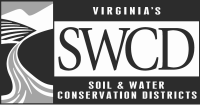 Water Conservation DistrictsYouth Conservation CampSunday, July 7 - Saturday, July 13, 2019Camper Application - Please Print Legibly or Type (Complete Front and Back)Please complete and return application to your local Soil & Water Conservation District.Contact your Local SWCD for application deadlinesApplicant’s First Name _________________   Last Name ___________________________Name as it should appear on camper name tag: _____________________________________Age (as of July 2019) ________	         Gender: Male ____________ or Female __________Mailing Address: _________________________________________________________ City:_______________________ Zip: _________Home Phone # ____________________ E-Mail: ___________________________2003 camp, do you all think that we should chagne over the reigns. 
Name of High School Attending (2018-2019)  ______________________________________Grade Completed by June 2019_____ Field of Interest in Conservation __________________Advisor and/or Teacher Recommendation (teacher, scout leader, etc.) *Recommendation required:Name______________________________________________________________________Relation to Applicant: _______________________________Phone # ________________ E-Mail: ____________________Name of Parent or Guardian (Please Print) 	________________________________________Mailing Address______________________________________________________________(if different from above)________________________________________________________Home Phone # _______________ Work Phone  #_____________ E-Mail ________________Signature of Parent or Legal Guardian	____________________________________________****	*******************************************************************************************************Local SWCD USE ONLY:   Rank:   1     2     3     4     5	    Sponsoring SWCD:    _______________________________ Phone # ___________________SWCD Staff Contact :_____________________________ E-Mail___________________SWCD Scholarship (if other please note sponsor name):  Yes____No____Other______    Scholarship Amount: $______Due to VASWCD May 8, 2019(Students should complete and return applications prior to this date.  Check with your Local SWCD for local deadlines)***********************************************************************************************************Please list your hobbies & favorite sports: ___________________________________________________________________________________________________________________Please check your background:  Urban ______    Rural  ______   Farm/Agriculture ________Briefly list conservation activities and/or school projects you have participated in involving soil and water conservation, forestry, pollution, or other environmental areas: __________________________________________________________________________	__________________________________________________________________________	__________________________________________________________________________	__________________________________________________________________________	__________________________________________________________________________	__________________________________________________________________________What is the most important environmental issue in your community or county: ______________________________________________________________________________________________________________________________________________________________________________________________________________________________Write a brief paragraph on why you are interested in conservation and/or why you would like to be selected for this camp:	__________________________________________________________________________	__________________________________________________________________________	__________________________________________________________________________	__________________________________________________________________________	__________________________________________________________________________	__________________________________________________________________________	__________________________________________________________________________	__________________________________________________________________________What subjects/topics do you hope to learn about while attending Youth Conservation Camp?	__________________________________________________________________________	____________________________________________________________________________________________________________________________________________________Applicant’s Signature_________________________________ Date __________________